Об итогах районного конкурса юных чтецов «Живая классика - 2024»       В целях повышения интереса к чтению у школьников и на основании Положения о проведении областного конкурса юных чтецов «Живая классика - 2024», в Грязинском муниципальном районе с 01.11.2023 года по 05.03.2024 года было организовано проведение районного конкурса юных чтецов «Живая классика - 2024».                                                                             В районном конкурсе приняли участие 11 конкурсантов 5-11 классов - победителей школьных этапов из следующих образовательных учреждений: школ №№ 3, 4, 5, 10, п. свх. Песковатский.       Выступления участников оценивались по следующим критериям: выбор текста произведения, способность оказывать эстетическое, интеллектуальное и эмоциональное воздействие на слушателей, грамотная речь, дикция, расстановка логических ударений, пауз.       На основании решения жюри и в соответствии с Положением о проведении районного конкурса юных чтецов «Живая классика - 2024» ПРИКАЗЫВАЮ:1. Признать победителями и призёрами районного конкурса юных чтецов «Живая классика – 2024», и наградить Почётными грамотами отдела образования администрации Грязинского муниципального района Липецкой области следующих участников:1 место – Шальнева Анастасия, обучающаяся МБОУ СОШ №4, педагог Кондрашина Оксана Вячеславовна;2 место – Ексарь Вероника, обучающаяся МБОУ СОШ №5, педагог Малековская Елена Викторовна;3 место – Маликова Дарья, обучающаяся МБОУ ООШ п. свх. Песковатский, педагог Веретенникова Елена Владимировна.     2. Победителей и призёров районного конкурса направить для участия в областном конкурсе юных чтецов «Живая классика - 2024» в установленные сроки, согласно областного Положения.      4. Кураторам школьного этапа вручить дипломы всем участникам, победителям и призёрам классных, школьных, районных этапов Всероссийского конкурса юных чтецов «Живая классика - 2024». Дипломы размещены в личном кабинете куратора на официальном сайте www.youngreaders.ru.Начальник отдела образования                                                                        А. Ю. Васильева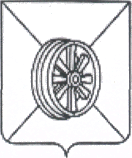 АДМИНИСТРАЦИЯ  ГРЯЗИНСКОГОМУНИЦИПАЛЬНОГО  РАЙОНАОТДЕЛ      ОБРАЗОВАНИЯП Р И К А З05.03.2024 г.                      № 124г. Грязи